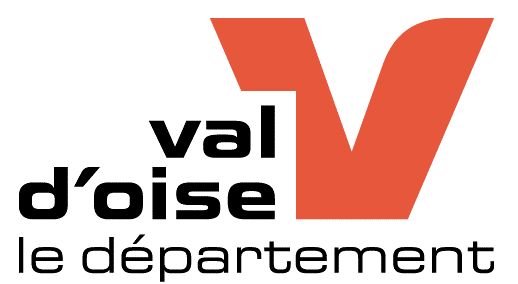 Évaluation Socialeen vue de la mise en œuvre d'une MASPI. COMPOSITION DE LA FAMILLESITUATION LIEE AU LOGEMENT- HEBERGE :- En structure d'hébergement   - Amical ou familial   	- OCCUPANT SANS TITRE     	- LOCATAIRE :                        - Bailleur :   	 Privé                         Social                     - Nom du bailleur : - Type de logement :  	Date d'entrée dans les lieux : - Nom des titulaires du bail     -      - - si existence d’un impayé de loyer, stade de la procédure : - PROPRIETAIRE :    	 	  Oui    		 Non   		 En Accession     - si existence d’un impayé de mensualités d’accession et de charges, stade de la procédure contentieuse :III. BUDGET MENSUELDettes et crédits - Joindre les justificatifsSaisine de la commission de surendettement OUI		 		Date de dépôt: NON		 ENVISAGÉE	IV. EVALUATION DU TRAVAILLEUR SOCIALAnnexe 1Liste des territoires d’Intervention Sociale et Médico-Sociale du Val d’OiseNomPrénomNé(e) leLien de parentéSituation Professionnelle ScolaritéAdultesAdultesAdultesAdultesAdultesEnfants de – de 18 ansEnfants de – de 18 ansEnfants de – de 18 ansEnfants de – de 18 ansEnfants de – de 18 ansObjetOrganismeMontant initial de la detteMontant actuelDébut du plan d'apurementFin du plan d'apurementMontant mensuel du remboursementObjetOrganismeMontant  initial empruntéMontant restant dûDébut créditFin créditMontant mensuel du remboursementRevenu disponible après remboursement des Dettes et des créditsMoyenne mensuelle par personneLes problématiques identifiées : (Budget, logement, gestion vie quotidienne, accès aux droits, santé, vulnérabilité, insertion sociale et professionnelle, problèmes familiaux)Les actions déjà menées / en cours, et leur bilan :Les effets prévisibles de ces difficultés sur la santé et la sécurité de la personne :Les capacités/potentiels de la personne, mobilisables/à développer, dans le cadre de la MASP :Les axes de travail à développer dans le 1ier contrat :Les demandeurs adhèrent-ils à ces objectifs (si non, préciser) :La rencontre avec le Travailleur Social MASP a-t-elle eu lieu ?  Oui	 Non	  Prévue – Date : Date de la demandeDate de la demandeDate de signatureDate de signatureSignature du ou des demandeursSignature du ou des demandeursSignature du référentVisa du supérieur hiérarchiqueMadameMonsieurDécision du responsable de TerritoireDate de décision Accord Refus			Motif(s) :TISMS ADRESSETRAVAILLEUR SOCIAL MASPRESPONSABLE DETERRITOIREARGENTEUIL10 rue L'évêque CS 3004795815 ARGENTEUIL CedexTel : 01 34 33 54 54Isabelle ARNONETaous CHALAHBEAUMONT7 rue Léon Godin Centre Louis Mazade95260 BEAUMONTTel : 01 34 33 59 00Laurence DIETTEValérie BERTAUX CERGY12 avenue de la Bastide95800 CERGY ST CHRISTOPHETel : 01 34 33 51 00Charlotte COPONAnne-Marie REYNESEAUBONNE6 avenue de Paris95600 EAUBONNETel : 01 34 33 56 80Valérie VIVIANIEmmanuel VERQUINGARGES / SARCELLES36 avenue Joliot Curie - Espace Europe CS 6012995142 GARGES LES GONESSE CedexTel : 01 34 33 81 81 ou 82Sandrine ROGERMarie-Agnès BOLOGNE GONESSE / VILLIERS LE BEL34 avenue Pierre Sémard95400 ARNOUVILLE LES GONESSETel : 01 34 33 59 70Anne LACAZENono MUSOKIGONESSE / VILLIERS LE BEL19 avenue Gabriel Péri95500 GONESSETel : 01 34 33 81 00Bénédicte FRANÇOIS Nono MUSOKIHAUTIL40 avenue Gavroche95490 VAUREALTel : 01 34 33 50 00Keltia LE MARCHANDAnne LENHARDTHERBLAY6 rue Romy Schneider95220 HERBLAYTel : 01 34 33 53 00Fanny BORDELAISElisabeth CHRISTINYPONTOISE / VEXIN10/12 Boulevard Gambetta95640 MARINESTel : 01 34 33 52 30Vérane SAVYCorinne CHARONMONTMORENCY5 place Mendès-France95160 MONTMORENCYTel : 01 34 33 56 00Catherine HAMONLaurent GAETACELLULE MASP D.G.A.S. 2 avenue de la Palette – CS 20201 - 95032 CERGY PONTOISE CedexCELLULE MASP D.G.A.S. 2 avenue de la Palette – CS 20201 - 95032 CERGY PONTOISE CedexCELLULE MASP D.G.A.S. 2 avenue de la Palette – CS 20201 - 95032 CERGY PONTOISE CedexFlorence ALMASANResponsable01 34 25 14 83Laurence GRENÉAssistante administrative01 34 25 37 40